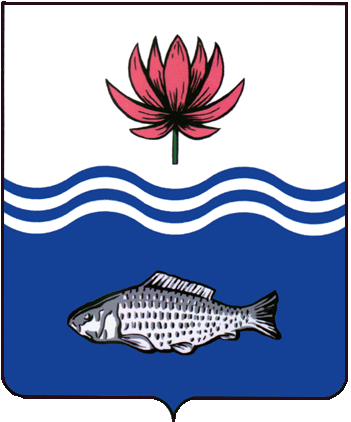 АДМИНИСТРАЦИЯ МО "ВОЛОДАРСКИЙ РАЙОН"АСТРАХАНСКОЙ ОБЛАСТИПОСТАНОВЛЕНИЕО предоставлении в собственность(бесплатно) земельного участка по адресу:Астраханская обл., Володарский р-н,с. Разбугорье, ул. Д. Нурпеисовой, д. 37 Бдля ведения личного подсобного хозяйстваВ связи с обращением Неталиевой Диляры Хамбаровны, в соответствии с пунктом 6 статьи 39.5 Земельного Кодекса РФ, пунктом 1 части 1 статьи 3 Закона Астраханской области № 7/2008-ОЗ от 04.03.2008 г. «Об отдельных вопросах правового регулирования земельных отношений в Астраханской области», администрация МО «Володарский район»ПОСТАНОВЛЯЕТ:1.	Предоставить Неталиевой Диляре Хамбаровне, 24.01.1981 г.р. (паспорт 1214 № 553539, выдан ОУФМС России по Астраханской области в Володарском районе, 29.10.2014 г., адрес постоянного места жительства: Астраханская область, Володарский район, с. Козлово, ул. Школьная, д. 46), Неталиеву Арслану Маликовичу, 12.04.1979 г.р. (паспорт 1201 № 239375, выдан Володарским РОВД Астраханской обл., 07.12.2001 г., адрес постоянного места жительства: Астраханская область, Володарский район, с. Козлово, ул. Школьная, д. 46) в общую долевую собственность (бесплатно) земельный участок из категории «земли населенных пунктов», площадью 600 кв. м., с кадастровым номером 30:02:090501:431, расположенный по адресу: Астраханская область, Володарский район, с. Разбугорье, ул. Д. Нурпеисовой, д. 37 Б для ведения личного подсобного хозяйства.2.	Неталиевой Диляре Хамбаровне, Неталиеву Арслану Маликовичу:2.1.	Зарегистрировать право собственности на земельный участок в Володарском отделе Управления Федеральной службы государственной регистрации, кадастра и картографии по Астраханской области.2.2.	При эксплуатации объекта руководствоваться действующим законодательством РФ.2.3.	При перемене места жительства сообщить в ИФНС по Астраханской области (по месту регистрации).3.	Отделу земельных отношений администрации МО «Володарский район» внести соответствующие изменения в учетную и справочную документацию.4.	Контроль за исполнением настоящего постановления оставляю за собой.И. о. заместителя главы по оперативной работе				                      Р.Т. Мухамбетов           от 09.03.2022г.N  297